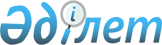 О переименовании составных частей села Камышный Чандак Камышинского сельского округаРешение Акима Камышинского сельского округа Федоровского района Костанайской области от 16 октября 2009 года № 17. Зарегистрировано Управлением юстиции Федоровского района Костанайской области 16 ноября 2009 года № 9-20-162

      В соответствии со статьей 14 Закона Республики Казахстан от 8 декабря 1993 года "Об административно-территориальном устройстве Республики Казахстан", учитывая мнение населения села Камышный Чандак, аким Камышинского сельского округа РЕШИЛ:

      Сноска. Преамбула в редакции решения акима Камышинского сельского округа Федоровского района Костанайской области от 29.05.2014 года № 7 (вводится в действие по истечении десяти календарных дней после дня его первого официального опубликования).



      1. Переименовать улицу Рабочая села Камышный Чандак Камышинского сельского округа в улицу Турара Рыскулова.



      2. Переименовать улицу Озерная села Камышный Чандак Камышинского сельского округа в улицу Ивана Братышева.



      3. Переименовать улицу Набережная села Камышный Чандак Камышинского сельского округа в улицу Мусабека Оспанова.



      4. Переименовать переулок Русский села Камышный Чандак Камышинского сельского округа в переулок Михаила Ольховского.



      5. Признать утратившим силу решение акима Камышинского сельского округа "О наименовании составных частей села Камышный Чандак Камышинского сельского округа" от 12 ноября 2008 года № 27 (Зарегистрирован в Реестре государственной регистрации нормативных правовых актов под № 9-20-121, опубликовано от 9 января 2009 года в газете "Федоровские новости").



      6. Настоящее решение вводится в действие по истечении десяти календарных дней после дня его первого официального опубликования.      Аким                                       Б. Бектурганов 
					© 2012. РГП на ПХВ «Институт законодательства и правовой информации Республики Казахстан» Министерства юстиции Республики Казахстан
				